Торжественная линейка 1 сентября 2014 года«День знаний»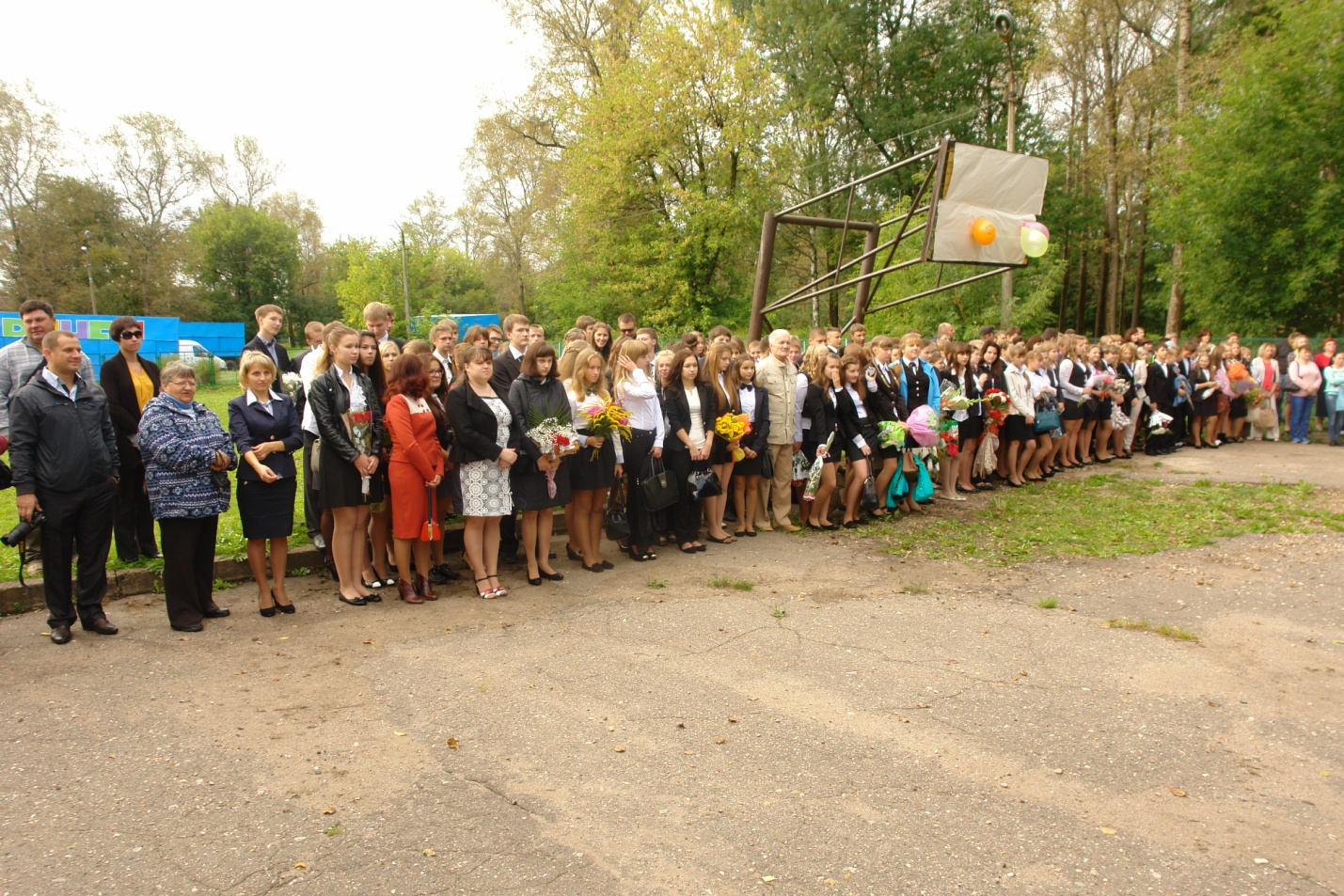 Учащиеся МБОУ СОШ № 8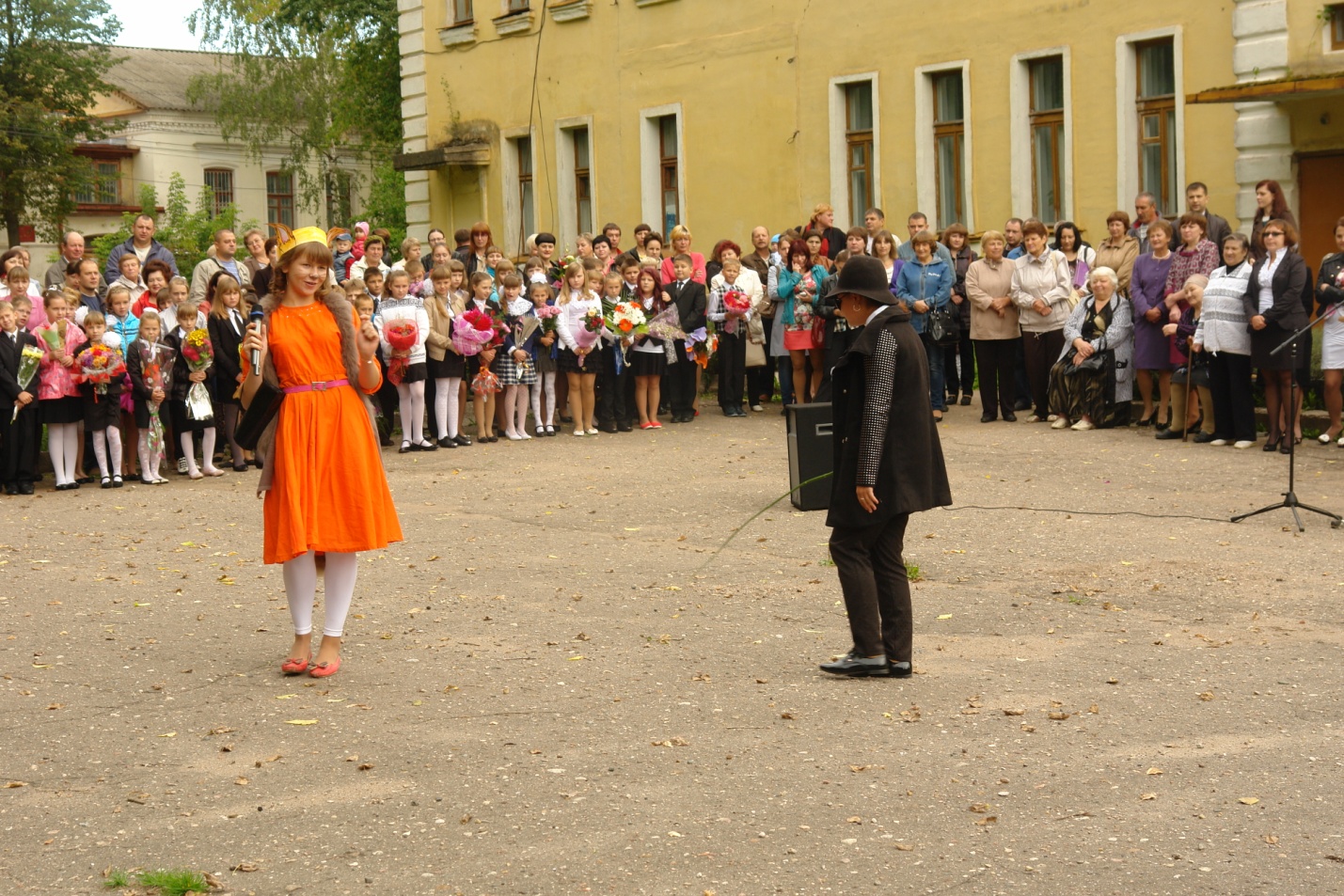 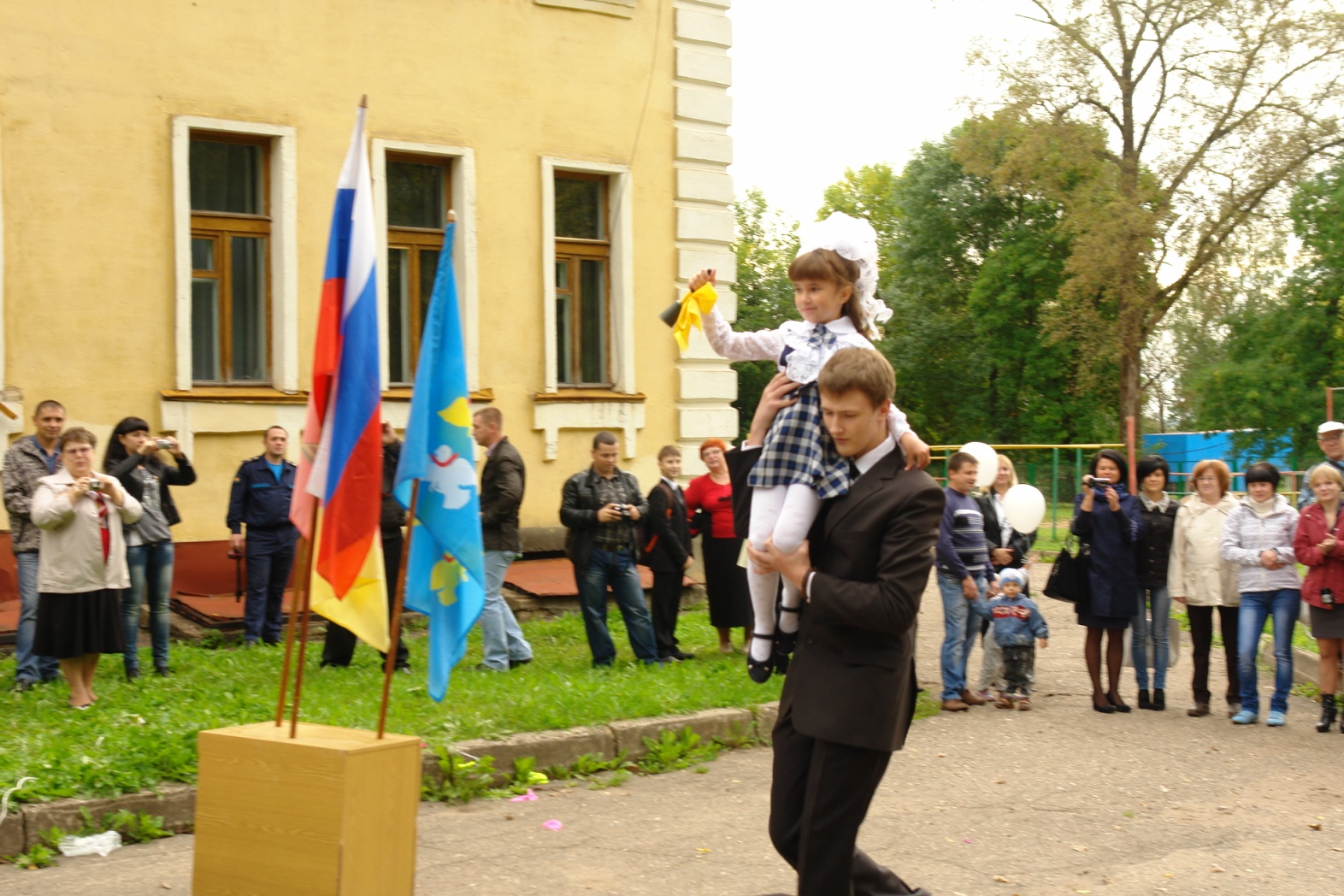 